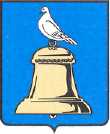 ГЛАВА ГОРОДА РЕУТОВПОСТАНОВЛЕНИЕО внесении изменений в муниципальную программу«Патриотическое воспитание и подготовка молодежи города Реутов к военной службе  на 2012-2015 годы», утвержденную постановлением Администрации города Реутов от 06.08.2012 № 637-ПА     В соответствии со статьей 179 Бюджетного кодекса Российского Федерации и постановлением Администрации города Реутов от 29.07.2013 № 468-ПА «Об утверждении порядка разработки и реализации муниципальных программ городского округа Реутов», постановляю:1. Муниципальную программу «Патриотическое воспитание и подготовка молодежи города Реутов к военной службе  на 2012-2015 годы», утвержденную постановлением Администрации города Реутов от 06.08.2012 № 637-ПА, с учетом изменений, внесенных постановлениями Администрации города от 07.06.2013 № 356-ПА, от 31.10.2013 № 749-ПА, от 27.03.2014 № 147-ПА, изложить в новой редакции (прилагается).2. Начальнику отдела по работе со СМИ и рекламе Вострикову А.С. опубликовать настоящее постановление в общественно-политической еженедельной газете «Реут» и разместить на официальном сайте Администрации города Реутов.3 Контроль за выполнением настоящего постановления возложить на заместителя  Главы Администрации Репину О.Б.Глава города 									С.Г. Юровот17.10.2014№186-ПГ